БІЛОЦЕРКІВСЬКА МІСЬКА РАДАКИЇВСЬКОЇ ОБЛАСТІВИКОНАВЧИЙ КОМІТЕТПРОЕКТ  РІШЕННЯ«___»__________ 20___ року             м. Біла Церква                                         № _____Про затвердження переліків проектів громадського бюджету (бюджету участі) у м. Біла Церква на 2019 рік            Розглянувши подання управління економіки міської ради від 01 серпня 2018 року, відповідно до ст.40 Закону України «Про місцеве самоврядування в Україні», на виконання  пункту 7 розділу IV Положення про громадський бюджет (бюджет участі) у м. Біла Церква», затвердженого рішенням Білоцерківської міської ради від 29 березня  2018 року  №2014-48-VII, виконавчий комітет міської ради  вирішив: 1. Затвердити перелік великих проектів, які допускаються до голосування, згідно додатку 1.2. Затвердити перелік малих проектів, які допускаються до голосування, згідно          додатку 2.3. Затвердити перелік проектів, які отримали негативну оцінку та відхиляються, згідно додатку 3.4. Затвердити перелік пунктів голосування за проекти бюджету участі міста Біла Церква згідно додатку 4.5.  Відділу   інформаційних  ресурсів  та  зв’язків  з громадськістю  міської ради  данерішення оприлюднити  в засобах масової інформації.6. Контроль за виконанням даного рішення покласти на заступника міського голови згідно розподілу обов’язків.Міський голова                                                                                        Г. Дикий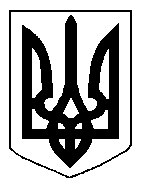 